PHYS 201	Fall 2014	Lecture 1		Name:___________________________1. The class will watch the following videos. At the conclusion of the videos, do the three conversion problems and turn it in before you leave.http://www.youtube.com/watch?v=tiA631R23nY  (9.41 min)http://www.youtube.com/watch?v=DP-P0xD5VXk (9.33 min)Convert the following and express them with correct number of significant figures.A student sees a newspaper ad for an apartment that has 1330 square feet of floor space. How many square meters of area are there?  (1 ft. = 0.3048 m).   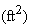 Density of the metal aluminum is 2.7 g/cm3. Convert it to kg/m3.Express the speed limit of 65 miles/hour in terms of meters/second. (1 mile = 1609 m).   